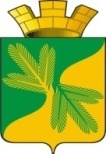 Ханты - Мансийский автономный округ – ЮграСоветский районАДМИНИСТРАЦИЯ ГОРОДСКОГО ПОСЕЛЕНИЯ ТАЁЖНЫЙП О С Т А Н О В Л Е Н И Е 30 декабря 2019 года	    	                                                                                      № 278О внесении изменений в постановление администрации г.п. Таёжный № 276 от 14.11.2018 «О  муниципальной программе  «Развитие физической культуры и массового спорта на территории  городского поселения Таёжный»В соответствии с Бюджетным кодексом Российской Федерации, Федеральным законом от 06.10.2003 № 131-ФЗ «Об общих принципах организации местного самоуправления в Российской Федерации», Уставом городского поселения Таёжный, постановления администрации городского поселения Таёжный от 18.10.2018 № 254 «О модельной муниципальной программе городского поселения Таёжный, порядке формирования, утверждения и реализации муниципальных программ городского поселения Таёжный»:1. Внести изменения в постановление администрации городского поселения Таёжный  № 276 от 14.11.2018 «О  муниципальной программе «Развитие физической культуры и массового спорта на территории городского поселения Таёжный» изложив приложение в новой редакции (приложение).2. Разместить настоящее постановление на официальном сайте городского поселения Таёжный. 3. Настоящее постановление вступает в силу с момента подписания. 4. Контроль исполнения настоящего постановления оставляю за собой.Глава городского поселения Таёжный                                                                    А.Р.АшировПриложениек постановлению администрации городского поселения Таёжныйот 30.12.2019  № 278Муниципальная программа «Развитие физической культуры и массового спорта на территории городского поселения Таёжный»Паспортмуниципальной программы городского поселения ТаёжныйРаздел 1.  «О стимулировании инвестиционной и инновационной деятельности, развитие конкуренции и негосударственного сектора экономики».Формирование благоприятной деловой среды.Муниципальной программой не предусмотрены мероприятия по формированию благоприятной деловой среды и внедрению практик по работе с некоммерческими организациями в сфере физической культуры и спорта.Строительство спортивных объектов в городском поселении Таёжный осуществляется как по индивидуально разработанным проектам, так и по типовым, обеспечивающим комплексную безопасность, доступность для лиц с ограниченными возможностями здоровья. Строительство спортивных объектов в городском поселении Таёжный осуществляется с участием средств бюджета в городском поселении Таёжный.Ведется работа по привлечению средств из внебюджетных источников для строительства спортивных объектов на условиях государственно-частного партнерства.1.2. Инвестиционные проекты не предусмотреныРаздел 2.  «Механизм реализации муниципальной программы».2.1. Программа реализуется в соответствии с законодательством Российской Федерации, Ханты-Мансийского автономного округа - Югры, муниципальными правовыми актами Советского района.2.2. Исполнителем Программы является: Администрация городского поселения Таёжный,  соисполнитель МБУ «КСК «Содружество».2.3. Мероприятия Программы по обеспечению комплексной безопасности и комфортных условий в муниципальных учреждениях физической культуры и спорта и развитию материально-технической базы муниципальных учреждений физической культуры и спорта, находящихся в ведении городского поселения Таёжный, осуществляются за счёт средств бюджета городского поселения Таёжный, в размере 100%. 2.4. Реализация мероприятий Программы осуществляется с соблюдением требований Федерального закона от 05.04.2013 № 44-ФЗ «О контрактной системе в сфере закупок товаров, работ, услуг для обеспечения государственных и муниципальных нужд».2.5. Организация проведения муниципальных официальных физкультурных мероприятий и спортивных мероприятий осуществляется согласно утверждённому единому календарному плану физкультурных мероприятий и спортивных мероприятий городского поселения Таёжный, муниципальных правовых актов администрации городского поселения Таёжный, спортивных мероприятий, посвящённых праздничным
и памятным датам с участием населения городского поселения Таёжный. 2.6. Участие спортивных команд городского поселения Таёжный в соревнованиях районного, окружного, областного и всероссийского уровней осуществляется согласно единому календарному плану спортивных мероприятий Ханты-Мансийского автономного
округа – Югры. Команды городского поселения Таёжный формируются по итогам участия
в соревнованиях поселкового уровня. 2.7. Участие спортсменов городского поселения Таёжный в соревнованиях областного и всероссийского уровней обеспечивается за счёт средств бюджета
ХМАО - Югры, в порядке, установленном нормативными правовыми актами
Ханты-Мансийского автономного округа - Югры.2.8. Популяризация физической культуры и массового спорта среди различных групп населения городского поселения Таёжный осуществляется путём предоставления информации (о спортивных мероприятиях с участием спортсменов городского поселения Таёжный, о работе спортивных учреждений городского поселения Таёжный, об итогах реализации Программы) в средствах массовой информации городского поселения Таёжный, на официальном сайте городского поселения Таёжный.2.9.	Исполнитель и соисполнитель Программы несут ответственность за реализацию Программы, рациональное использование выделяемых на ее выполнение финансовых средств.2.9.1. разрабатывает в пределах своих полномочий проекты муниципальных правовых актов городского поселения Таёжный, необходимых для реализации Программы;2.9.2. готовит для уточнения перечень программных мероприятий на очередной финансовый год и плановый период, затрат по программным мероприятиям;2.9.3. организует размещение в информационно-телекоммуникационной сети «Интернет» информации о ходе и результатах реализации Программы, финансировании программных мероприятий;2.9.4. анализирует ход выполнения Программы и ежеквартально предоставляет
в ФЭО администрации городского поселения Таёжный информацию о ходе реализации Программы;2.9.5. ежегодно проводит оценку эффективности реализации Программы в порядке, установленном администрацией городского поселения Таёжный.2.10. Ответственный исполнитель муниципальной программы и должностные лица, ответственные за формирование, утверждение и реализацию муниципальных программ:         2.10.1. несут ответственность (дисциплинарную, гражданско-правовую
и административную), в том числе за достижение целевых показателей муниципальной программы; своевременную и качественную реализацию муниципальной программы;         2.10.2. разрабатывают в пределах своих полномочий проекты муниципальных правовых актов городского поселения Таёжный, необходимых для реализации муниципальной программы;         2.10.3. обеспечивают исполнение мероприятий муниципальной программы;          2.10.4.  проводит мониторинг выполнения муниципальной программы и ежеквартально предоставляют в ФЭО администрации городского поселения Таёжный информацию о реализации муниципальной программы по форме, утвержденной постановлением администрации городского поселения Таёжный от 18.10.2018 №254 «О модельной муниципальной программе городского поселения Таёжный, порядке формирования утверждения и реализации муниципальных программ городского поселения Таёжный», в срок до 10 числа месяца, следующего за отчетным кварталом; 2.10.5.  ежегодно   предоставляют  в   ФЭО   отчет    о   реализации      муниципальной программы в порядке, установленном распоряжением администрации городского поселения Таёжный;2.10.6. ежегодно проводят оценку эффективности реализации муниципальной программы в порядке, установленном постановлением администрации городского поселения Таёжный;2.10.7. организуют размещение муниципальной программы в актуальной редакции, информации о реализации муниципальной программы на официальном сайте
городского поселения Таёжный, на общедоступном информационном ресурсе стратегического планирования в информационно-телекоммуникационной сети «Интернет»;         2.10.8. направляют уведомления и предоставляют отчетность в Министерство экономического развития Российской Федерации посредством ГАИС «Управление».2.11.  Соисполнители муниципальной программы:2.11.1 обеспечивают исполнение мероприятий муниципальной программы, соисполнителями которых они являются;2.11.2. несут ответственность за своевременную и качественную реализацию мероприятий муниципальной программы, соисполнителями которой они являются;2.11.3. представляют ответственному исполнителю муниципальной программыинформацию о реализации муниципальной программы по форме, утвержденной постановлением администрации городского поселения Таёжный от 18.10.2018 №254 «О модельной муниципальной программе городского поселения Таёжный, порядке формирования утверждения и реализации муниципальных программ городского поселения Таёжный», в срок до 5 числа месяца, следующего за отчетным кварталом;2.11.4. представляют ответственному исполнителю муниципальной программы информацию для проведения оценки эффективности реализации муниципальной программы, подготовки годового отчета о реализации муниципальной программы. Таблица 1Целевые показатели муниципальной программыТаблица 2 Перечень основных мероприятий муниципальной программы Наименование муниципальной программыРазвитие физической культуры и массового спорта на территории городского поселения Таёжный (далее программа)Дата утверждения муниципальной программы (наименование и номер муниципального правового акта) *Постановление администрации городского поселения Таёжный № 276 от 14.11.2018 г., о внесении изменений № 219 от 25.10.2019 г. о внесении изменений № 278 от 30.12.2020Разработчик муниципальной программыВедущий специалист по общим вопросам, финансово-экономический отдел. Ответственный исполнитель муниципальной программыАдминистрация городского поселения Таёжный.Соисполнители муниципальной программыМБУ «КСК «Содружество»Цели муниципальной программыСоздание условий, ориентирующих граждан на здоровый образ жизни, занятия физической культурой и спортом, развитие спортивной инфраструктурыЗадачи муниципальной программы1. Обеспечение  безопасности и комфортных условий в Муниципального бюджетного учреждения «Культурно-спортивного комплекса «Содружество»; 2. Развитие материально-технической базы Муниципального бюджетного учреждения «Культурно-спортивного комплекса «Содружество»;3. Организация проведения муниципальных официальных физкультурных и спортивных мероприятий на территории городского поселения Таёжный;4. Улучшение качества услуг, предоставляемых учреждениями физической культуры и спорта.5. Социальная поддержка работников МБУ «КСК «Содружество» структурного подразделения «Спорт»Основные мероприятия1.разработка программ по обеспечению правопорядка и общественной безопасности на объектах спорта;2.  совершенствование нормативно-правовой базы обеспечения правопорядка и общественной безопасности при проведении массовых физкультурных и спортивных мероприятий на объектах спорта;3. проведение мониторинга обеспечения правопорядка и общественной безопасности;4.  осуществление подготовки кадров и повышения квалификации работников, обеспечивающих правопорядок и общественную безопасность, включая эксплуатационную надежность физкультурно-спортивных сооружений;5.  совершенствование системы государственного контроля обеспечения правопорядка и общественной безопасности массовых физкультурных и спортивных мероприятий на объектах спорта;6.  внедрение системы стандартизации и сертификации безопасности и качества объектов спорта и оказываемых на них физкультурно-спортивных услуг, приведение ее в соответствие с требованиями;7.Разработка и реализация программы по  развитию материально-технической базы Муниципального бюджетного учреждения «Культурно-спортивного комплекса «Содружество»;8.Создание условий для организации проведения муниципальных официальных физкультурных и спортивных мероприятий на территории г.п. Таёжный Наименование портфеля проектов, проекта, направленных в том числе
на реализацию в городском поселении Таёжный национальных проектов (программ) Российской ФедерацииЦелевые показатели муниципальной программы1. Увеличение численности  населения г.п. Таёжный систематически занимающегося физической культурой и спортом на 10 % от общей численности за предыдущее время.2. Улучшение качества услуг, предоставляемых учреждениями физической культуры и спорта на 20%;3. Увеличение удовлетворенных работников МБУ «КСК «Содружество» материальными выплатами на 90%.Сроки реализации муниципальной программы(разрабатывается на срок от трех лет)2019 – 2025 годы и на период до 2030 годаПараметры финансового обеспечения муниципальной программы    Общий объем финансирования программы составляет  54 706,643 тыс. руб., в том числе:2019 год – 6 603,693тыс. руб.;2020 год – 5 300,000 тыс. руб.;2021 год – 5 632,774 тыс. руб.;2022 год – 5 970,176 тыс. руб.;2023 год – 3 900,000 тыс. руб.;2024 год – 3 900,000 тыс. руб.;2025 год – 3 900,000 тыс. руб.;2026-2030 годы – 19 500,000тыс. руб.Бюджет городского поселения Таёжный) – 52 458.543 тыс. руб., в том числе:2019 год – 4 355.593 тыс. руб.;2020 год – 5 300,000 тыс. руб.;2021 год – 5 632,774 тыс. руб.;2022 год – 5 970,176 тыс. руб.;2023 год – 3 900,000 тыс. руб.;2024 год – 3 900,000 тыс. руб.;2025 год – 3 900,000 тыс. руб.;2026-2030 годы – 19 500,000тыс. руб.Бюджет Советского района – 2 233,100 тыс. руб., в том числе;2019 год -2 233,100 тыс. руб.Бюджет ХМАО – Югры – 15,000 тыс. руб. в том числе;2019 – 15,000 тыс. руб.Параметры финансового обеспечения портфеля проектов, проекта, направленных в том числе на реализацию национальных проектов (программ) Российской Федерации, реализуемых в составе муниципальной программы№ показа-теляНаименование целевых показателей Базовый показатель на начало реализации муниципальной программыЗначения показателя по годамЗначения показателя по годамЗначения показателя по годамЗначения показателя по годамЗначения показателя по годамЗначения показателя по годамЗначения показателя по годамЗначения показателя по годамЦелевое значение показателя на момент окончания реализации муниципальной программы№ показа-теляНаименование целевых показателей Базовый показатель на начало реализации муниципальной программы2019 год2020 год2021 год2022 год2023 год2024 год2025 год2026-2030 годыЦелевое значение показателя на момент окончания реализации муниципальной программы1234567891011121.Увеличение численности  населения г.п. Таёжный систематически занимающегося физической культурой и спортом на 10 % 1%4671114182025352.Улучшение качества услуг, предоставляемых учреждениями физической культуры и спорта на 20%182022242628303238383.Увеличение удовлетворенных работников МБУ «КСК «Содружество» материальными выплатами на 90%.50555964687477849090Номер основ-ногомеро-приятияОсновные мероприятия муниципальной программы (их связь с целевыми показателями муниципальной программы)Ответственный исполнитель/соисполнительИсточники финансированияФинансовые затраты на реализацию  (тыс. рублей)Финансовые затраты на реализацию  (тыс. рублей)Финансовые затраты на реализацию  (тыс. рублей)Финансовые затраты на реализацию  (тыс. рублей)Финансовые затраты на реализацию  (тыс. рублей)Финансовые затраты на реализацию  (тыс. рублей)Финансовые затраты на реализацию  (тыс. рублей)Финансовые затраты на реализацию  (тыс. рублей)Финансовые затраты на реализацию  (тыс. рублей)Финансовые затраты на реализацию  (тыс. рублей)Финансовые затраты на реализацию  (тыс. рублей)Финансовые затраты на реализацию  (тыс. рублей)Номер основ-ногомеро-приятияОсновные мероприятия муниципальной программы (их связь с целевыми показателями муниципальной программы)Ответственный исполнитель/соисполнительИсточники финансированиявсеговсегов том числев том числев том числев том числев том числев том числев том числев том числев том числев том числеНомер основ-ногомеро-приятияОсновные мероприятия муниципальной программы (их связь с целевыми показателями муниципальной программы)Ответственный исполнитель/соисполнительИсточники финансированиявсеговсего2019 год2019 год2020 год2020 год2021 год2022 год2023 год2024 год2025 год2026-2030 годыЗадача 1.  Обеспечение  безопасности и комфортных условий в Муниципального бюджетного учреждения «Культурно-спортивного комплекса «Содружество»Задача 1.  Обеспечение  безопасности и комфортных условий в Муниципального бюджетного учреждения «Культурно-спортивного комплекса «Содружество»Задача 1.  Обеспечение  безопасности и комфортных условий в Муниципального бюджетного учреждения «Культурно-спортивного комплекса «Содружество»Задача 1.  Обеспечение  безопасности и комфортных условий в Муниципального бюджетного учреждения «Культурно-спортивного комплекса «Содружество»Задача 1.  Обеспечение  безопасности и комфортных условий в Муниципального бюджетного учреждения «Культурно-спортивного комплекса «Содружество»Задача 1.  Обеспечение  безопасности и комфортных условий в Муниципального бюджетного учреждения «Культурно-спортивного комплекса «Содружество»Задача 1.  Обеспечение  безопасности и комфортных условий в Муниципального бюджетного учреждения «Культурно-спортивного комплекса «Содружество»Задача 1.  Обеспечение  безопасности и комфортных условий в Муниципального бюджетного учреждения «Культурно-спортивного комплекса «Содружество»Задача 1.  Обеспечение  безопасности и комфортных условий в Муниципального бюджетного учреждения «Культурно-спортивного комплекса «Содружество»Задача 1.  Обеспечение  безопасности и комфортных условий в Муниципального бюджетного учреждения «Культурно-спортивного комплекса «Содружество»Задача 1.  Обеспечение  безопасности и комфортных условий в Муниципального бюджетного учреждения «Культурно-спортивного комплекса «Содружество»Задача 1.  Обеспечение  безопасности и комфортных условий в Муниципального бюджетного учреждения «Культурно-спортивного комплекса «Содружество»Задача 1.  Обеспечение  безопасности и комфортных условий в Муниципального бюджетного учреждения «Культурно-спортивного комплекса «Содружество»Задача 1.  Обеспечение  безопасности и комфортных условий в Муниципального бюджетного учреждения «Культурно-спортивного комплекса «Содружество»Задача 1.  Обеспечение  безопасности и комфортных условий в Муниципального бюджетного учреждения «Культурно-спортивного комплекса «Содружество»Задача 1.  Обеспечение  безопасности и комфортных условий в Муниципального бюджетного учреждения «Культурно-спортивного комплекса «Содружество»1.1.Проведение капитальных ремонтов, укрепление пожарной, антитеррористической и санитарно-эпидемиологической безопасности.Администрация городского поселения Таёжный/МБК «КСК»Содружество»Всего1100,01100,000100,0100,0100,0100,0100,0100,0100,0500,01.1.Проведение капитальных ремонтов, укрепление пожарной, антитеррористической и санитарно-эпидемиологической безопасности.Администрация городского поселения Таёжный/МБК «КСК»Содружество»Бюджет городского поселения Таёжный 1100,01100,000100,0100,0100,0100,0100,0100,0100,0500,0Итого по задаче 1Всего1100,01100,000100,0100,0100,0100,0100,0100,0100,0500,0Итого по задаче 1Бюджет городского поселения Таёжный1100,01100,000100,0100,0100,0100,0100,0100,0100,0500Задача 2. Развитие материально-технической базы Муниципального бюджетного учреждения «Культурно-спортивного комплекса «Содружество»Задача 2. Развитие материально-технической базы Муниципального бюджетного учреждения «Культурно-спортивного комплекса «Содружество»Задача 2. Развитие материально-технической базы Муниципального бюджетного учреждения «Культурно-спортивного комплекса «Содружество»Задача 2. Развитие материально-технической базы Муниципального бюджетного учреждения «Культурно-спортивного комплекса «Содружество»Задача 2. Развитие материально-технической базы Муниципального бюджетного учреждения «Культурно-спортивного комплекса «Содружество»Задача 2. Развитие материально-технической базы Муниципального бюджетного учреждения «Культурно-спортивного комплекса «Содружество»Задача 2. Развитие материально-технической базы Муниципального бюджетного учреждения «Культурно-спортивного комплекса «Содружество»Задача 2. Развитие материально-технической базы Муниципального бюджетного учреждения «Культурно-спортивного комплекса «Содружество»Задача 2. Развитие материально-технической базы Муниципального бюджетного учреждения «Культурно-спортивного комплекса «Содружество»Задача 2. Развитие материально-технической базы Муниципального бюджетного учреждения «Культурно-спортивного комплекса «Содружество»Задача 2. Развитие материально-технической базы Муниципального бюджетного учреждения «Культурно-спортивного комплекса «Содружество»Задача 2. Развитие материально-технической базы Муниципального бюджетного учреждения «Культурно-спортивного комплекса «Содружество»Задача 2. Развитие материально-технической базы Муниципального бюджетного учреждения «Культурно-спортивного комплекса «Содружество»Задача 2. Развитие материально-технической базы Муниципального бюджетного учреждения «Культурно-спортивного комплекса «Содружество»Задача 2. Развитие материально-технической базы Муниципального бюджетного учреждения «Культурно-спортивного комплекса «Содружество»Задача 2. Развитие материально-технической базы Муниципального бюджетного учреждения «Культурно-спортивного комплекса «Содружество»2.1.Разработка и реализация программы по  развитию материально-технической базы Муниципального бюджетного учреждения «Культурно-спортивного комплекса «Содружество»Администрация городского поселения Таёжный/ МБК «КСК»Содружество»Всего11550,011550,00001 050,01 050,01 050,01 050,01 050,01 050,05 250,02.1.Разработка и реализация программы по  развитию материально-технической базы Муниципального бюджетного учреждения «Культурно-спортивного комплекса «Содружество»Администрация городского поселения Таёжный/ МБК «КСК»Содружество»Бюджет городского поселения Таёжный11550,011550,00001 050,01 050,01 050,01 050,01 050,01 050,05 250,02.2.Наказы избирателей депутатам Думы ХМАО-ЮгрыАдминистрация городского поселения Таёжный/ МБК «КСК»Содружество»Всего15,015,015,015,015,0-------2.2.Наказы избирателей депутатам Думы ХМАО-ЮгрыАдминистрация городского поселения Таёжный/ МБК «КСК»Содружество»Бюджет ХМАО-Югры15,015,015,015,015,0-------Итого по задаче 2Всего11565,011565,011565,015,01 050,01 050,01 050,01 050,01 050,01 050,01 050,05 250,0Итого по задаче 2Бюджет городского поселения Таёжный11550,011550,011550,001 050,01 050,01 050,01 050,01 050,01 050,01 050,05 250,0Итого по задаче 2Бюджет ХМАО-Югры15,015,015,015,0--------Задача 3. Организация проведения муниципальных официальных физкультурных и спортивных мероприятий на территории городского поселения ТаёжныйЗадача 3. Организация проведения муниципальных официальных физкультурных и спортивных мероприятий на территории городского поселения ТаёжныйЗадача 3. Организация проведения муниципальных официальных физкультурных и спортивных мероприятий на территории городского поселения ТаёжныйЗадача 3. Организация проведения муниципальных официальных физкультурных и спортивных мероприятий на территории городского поселения ТаёжныйЗадача 3. Организация проведения муниципальных официальных физкультурных и спортивных мероприятий на территории городского поселения ТаёжныйЗадача 3. Организация проведения муниципальных официальных физкультурных и спортивных мероприятий на территории городского поселения ТаёжныйЗадача 3. Организация проведения муниципальных официальных физкультурных и спортивных мероприятий на территории городского поселения ТаёжныйЗадача 3. Организация проведения муниципальных официальных физкультурных и спортивных мероприятий на территории городского поселения ТаёжныйЗадача 3. Организация проведения муниципальных официальных физкультурных и спортивных мероприятий на территории городского поселения ТаёжныйЗадача 3. Организация проведения муниципальных официальных физкультурных и спортивных мероприятий на территории городского поселения ТаёжныйЗадача 3. Организация проведения муниципальных официальных физкультурных и спортивных мероприятий на территории городского поселения ТаёжныйЗадача 3. Организация проведения муниципальных официальных физкультурных и спортивных мероприятий на территории городского поселения ТаёжныйЗадача 3. Организация проведения муниципальных официальных физкультурных и спортивных мероприятий на территории городского поселения ТаёжныйЗадача 3. Организация проведения муниципальных официальных физкультурных и спортивных мероприятий на территории городского поселения ТаёжныйЗадача 3. Организация проведения муниципальных официальных физкультурных и спортивных мероприятий на территории городского поселения ТаёжныйЗадача 3. Организация проведения муниципальных официальных физкультурных и спортивных мероприятий на территории городского поселения Таёжный3.1.Создание условий для организаци проведения муниципальных официальных физкультурных и спортивных мероприятий на территории г.п. ТаёжныйАдминистрация городского поселения Таёжный/ МБК «КСК»Содружество»Всего1341,6241,6241,6241,6100,0100,0100,0100,0100,0100,0100,0500,03.1.Создание условий для организаци проведения муниципальных официальных физкультурных и спортивных мероприятий на территории г.п. ТаёжныйАдминистрация городского поселения Таёжный/ МБК «КСК»Содружество»Бюджет городского поселения Таёжный1341,6241,6241,6241,6100,0100,0100,0100,0100,0100,0100,0500,03.2.Оплата проезда к месту использования отпуска и обратно работникам МБУ «КСК «Содружество»Администрация городского поселения Таёжный/ МБК «КСК»Содружество»Всего1658,48,48,48,4150,0150,0150,0150,0150,0150,0150,07503.2.Оплата проезда к месту использования отпуска и обратно работникам МБУ «КСК «Содружество»Администрация городского поселения Таёжный/ МБК «КСК»Содружество»Бюджет городского поселения Таёжный1658,48,48,48,4150,0150,0150,0150,0150,0150,0150,0750Итого по задаче 3Всего3000,0250,0250,0250,0250,0250,0250,0250,0250,0250,0250,01250,0Бюджет городского поселения Таёжный3000,0250,0250,0250,0250,0250,0250,0250,0250,0250,0250,01250,0Задача 4. Улучшение качества услуг, предоставляемых учреждениями физической культуры и спортаЗадача 4. Улучшение качества услуг, предоставляемых учреждениями физической культуры и спортаЗадача 4. Улучшение качества услуг, предоставляемых учреждениями физической культуры и спортаЗадача 4. Улучшение качества услуг, предоставляемых учреждениями физической культуры и спортаЗадача 4. Улучшение качества услуг, предоставляемых учреждениями физической культуры и спортаЗадача 4. Улучшение качества услуг, предоставляемых учреждениями физической культуры и спортаЗадача 4. Улучшение качества услуг, предоставляемых учреждениями физической культуры и спортаЗадача 4. Улучшение качества услуг, предоставляемых учреждениями физической культуры и спортаЗадача 4. Улучшение качества услуг, предоставляемых учреждениями физической культуры и спортаЗадача 4. Улучшение качества услуг, предоставляемых учреждениями физической культуры и спортаЗадача 4. Улучшение качества услуг, предоставляемых учреждениями физической культуры и спортаЗадача 4. Улучшение качества услуг, предоставляемых учреждениями физической культуры и спортаЗадача 4. Улучшение качества услуг, предоставляемых учреждениями физической культуры и спортаЗадача 4. Улучшение качества услуг, предоставляемых учреждениями физической культуры и спортаЗадача 4. Улучшение качества услуг, предоставляемых учреждениями физической культуры и спортаЗадача 4. Улучшение качества услуг, предоставляемых учреждениями физической культуры и спорта4.1.Улучшение качества услуг, предоставляемых учреждениями физической культуры и спортаАдминистрация городского поселения Таёжный/ МБК «КСК»Содружество»Всего5500000500,0500,0500,0500,0500,0500,0500,02 500,04.1.Улучшение качества услуг, предоставляемых учреждениями физической культуры и спортаАдминистрация городского поселения Таёжный/ МБК «КСК»Содружество»Бюджет городского поселения Таёжный5500000500,0500,0500,0500,0500,0500,0500,02 500,0Итого по задаче 4Всего5500000500,0500,0500,0500,0500,0500,0500,02 500,0Бюджет городского поселения Таёжный5500000500,0500,0500,0500,0500,0500,0500,02 500,0Задача 5. Социальная поддержка работников МБУ «КСК «Содружество» структурного подразделения «Спорт»Задача 5. Социальная поддержка работников МБУ «КСК «Содружество» структурного подразделения «Спорт»Задача 5. Социальная поддержка работников МБУ «КСК «Содружество» структурного подразделения «Спорт»Задача 5. Социальная поддержка работников МБУ «КСК «Содружество» структурного подразделения «Спорт»Задача 5. Социальная поддержка работников МБУ «КСК «Содружество» структурного подразделения «Спорт»Задача 5. Социальная поддержка работников МБУ «КСК «Содружество» структурного подразделения «Спорт»Задача 5. Социальная поддержка работников МБУ «КСК «Содружество» структурного подразделения «Спорт»Задача 5. Социальная поддержка работников МБУ «КСК «Содружество» структурного подразделения «Спорт»Задача 5. Социальная поддержка работников МБУ «КСК «Содружество» структурного подразделения «Спорт»Задача 5. Социальная поддержка работников МБУ «КСК «Содружество» структурного подразделения «Спорт»Задача 5. Социальная поддержка работников МБУ «КСК «Содружество» структурного подразделения «Спорт»Задача 5. Социальная поддержка работников МБУ «КСК «Содружество» структурного подразделения «Спорт»Задача 5. Социальная поддержка работников МБУ «КСК «Содружество» структурного подразделения «Спорт»Задача 5. Социальная поддержка работников МБУ «КСК «Содружество» структурного подразделения «Спорт»Задача 5. Социальная поддержка работников МБУ «КСК «Содружество» структурного подразделения «Спорт»Задача 5. Социальная поддержка работников МБУ «КСК «Содружество» структурного подразделения «Спорт»5.1.Финансовое обеспечение на выполнение муниципальных задач МБУ «КСК «Содружество»Администрация городского поселения Таёжный/ МБК «КСК»Содружество»Всего27200,06339.06339.06339.03400.03400.03732.74070.22 000,02 000,02 000,010000,05.1.Финансовое обеспечение на выполнение муниципальных задач МБУ «КСК «Содружество»Администрация городского поселения Таёжный/ МБК «КСК»Содружество»Бюджет городского поселения Таёжный24966,94105.94105.94105.93400.03400.03732.74070.22 000,02 000,02 000,010000,05.1.Финансовое обеспечение на выполнение муниципальных задач МБУ «КСК «Содружество»Администрация городского поселения Таёжный/ МБК «КСК»Содружество»Бюджет Советского района2233,12233,12233,12233,1--------Итого по задаче 5Всего27200,06333.96333.96333.93400.03400.03732.74070.22 000,02 000,02 000,010000,0Бюджет городского поселения Таёжный24966,92966,92966,92966,93400.03400.03732.74070.22 000,02 000,02 000,010000,0Бюджет Советского района2233,12233,12233,12233,1--------Всего по муниципальной программе:Всего по муниципальной программе:Всего54 706.66 604.06 604.06 604.05300.05300.05632.75970.23900,03900,03900,019500,0Всего по муниципальной программе:Всего по муниципальной программе:Бюджет городского поселения Таёжный52458.54355.64355.64355.65300.05300.05632.85970.23900,03900,03900,019500,0Бюджет Советского района2233,12233,12233,12233,1--------Бюджет ХМАО-Югры15,015,015,015,0--------